ПРЕСС-РЕЛИЗКадастровая палата: на кадастровый учет поставлена железнодорожная часть Крымского мостаРосреестр поставил на государственный кадастровый учет железнодорожные пути Крымского моста как линейное сооружение, расположенное на территории двух субъектов Российской Федерации - Республики Крым и Краснодарского края.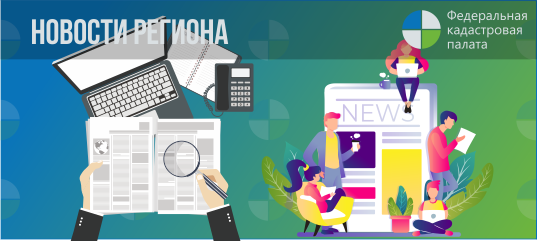 Процедура по постановке на кадастровый учет прошла в ускоренном режиме всего за несколько часов. В скором времени 24 декабря сооружение планируется передать балансодержателю. Эксплуатацией железной дороги через Керченский пролив займется «Крымская железная дорога» (КЖД). 25 декабря будет запущен первый пассажирский поезд, который пересечет Керченский пролив. Из Санкт-Петербурга в Севастополь первый поезд проедет 23 декабря, из Москвы в Симферополь - 24 декабря.Росавтодор еще 18 декабря 2019 года выдал разрешение на эксплуатацию железнодорожной части Крымского моста. Перед тем как запустить железнодорожную артерию до открытия специалисты должны проверить работу автоматики и протестировать более 2 тыс. энергосберегающих диодных светильников.
При передвижении поездов по мосту его арки будут подсвечиваться цветами российского триколора. Крымский мост считается самым длинным в России и Европе. Железнодорожные сообщения моста соединяют Керченский полуостров (Крым) с Таманским полуостровом (Краснодарский край). Мост обеспечивает бесперебойное транспортное сообщение между Крымом и другими регионами России.В мае 2018 года была завершена автодорожная часть Крымского моста. За это время по мосту проехали более 8 млн транспортных средств._____________________________________________________________________________________________Пресс-служба Кадастровой палаты по Краснодарскому краю press23@23.kadastr.ru